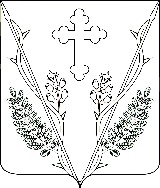 АДМИНИСТРАЦИЯ ВЕСЕЛОВСКОГО СЕЛЬСКОГО ПОСЕЛЕНИЯ ПАВЛОВСКОГО РАЙОНАПОСТАНОВЛЕНИЕ             от   12.12.2022 г	№ 143ст-ца ВеселаяОб утверждении штатного расписания МКУ «Учреждение по обеспечению деятельности органов местного самоуправления Веселовского сельского поселения Павловского района»на 2023 год         На  основании решения  Совета Веселовского сельского поселения Павловского района от 26 сентября 2022 года №40/139 О внесении изменений в решение Совета Веселовского сельского поселения Павловского района от 01 сентября 2022 года № 39/137 «Об оплате труда работников муниципального казенного учреждения «Учреждение по обеспечению деятельности органов местного самоуправления Веселовского  сельского поселения Павловского района» и решения Совета Веселовского сельского поселения Павловского района от 12 декабря 2022 года №44/150 «О бюджете Веселовского сельского поселения Павловского района на 2023 год» п о с т а н о в л я ю :          1. Утвердить штатное расписание МКУ «Учреждение по обеспечению деятельности органов местного самоуправления Веселовского сельского поселения Павловского района» на 2023 год (приложение).2. Контроль за выполнением настоящего постановления оставляю за собой.3.  Постановление вступает в силу с 1 января 2023 года.Глава Веселовского сельского поселенияПавловского района                                                                       Ю.В.ЯковченкоПРИЛОЖЕНИЕк постановлению администрации Веселовского сельского поселения Павловского районаот 12.12.2022 г №143Штатное расписание МКУ «Учреждение по обеспечению деятельности органов местного самоуправления Веселовского сельского поселения Павловского района» на 2023годГлава Веселовского сельскогоПавловского района                                                                  Ю.В.Яковченко№п/пЗанимаемая должностьКоличествоштатных единицДолжностной оклад (руб.)ФЗП в месяц по должностному окладу (руб.)1Директор16240,06240,02Бухгалтер0,56240,03120,03Экономист0,56240,03120,04Специалист по земельно-имущественным отношениям16240,06240,05Специалист по хозяйственной части14607,04607,06Специалист по работе с молодежью0,54607,02304,07Водитель легкового автомобиля16240,06240,08Уборщик служебных помещений1,54607,06911,09Инструктор по спорту14607,04607,0ИТОГО8,049628,043389,0